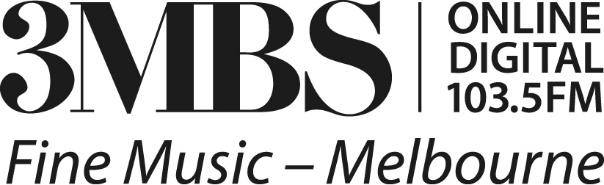 Abbotsford 3067ABN: 77 005 398 3723MBS November Nudge 2019 Prize DrawsTerms and ConditionsThe 3MBS November Nudge campaign will start on 12:01am on Friday 8 November 2019.
All listeners who renew a lapsed subscription or become a new subscriber to 3MBS from 12:01am on Friday 8 November 2019 to 11:59pm Sunday 17 November 2019 will be included in the prize draw.3MBS will forward the name and contact details of the Victorian Opera, Australian Brandenburg Orchestra and Musica Viva prize winners to the organisation.Entries can be made by telephone call to 03 9416 1035 or via the web at www.3mbs.org.au.Payments can be made by credit card, cash or cheque.The Major Prizes Draw, will be held on Monday 18 November 2019, at 5pm at 3MBS, 1 St Heliers St, Abbotsford and announced on air live. All prize winners will be notified in writing via email or letter.Paid employees and Board members (and their close family members), of Music Broadcasting Society of Victoria Limited (3MBS) are not eligible for any prizes in the November Nudge campaign.Prizes cannot be exchanged for cash.All winners will be announced on air immediately following the draw. One witness will be present at the time of the draw and validate that the correct names are read.An online random number generator will be used to determine the winners. One witness will watch proceedings to ensure no changes are made. The draw will be drawn in order of prize value (ie. Prize 1, Prize 2, Prize 3) but announced in reverse order on air at 5:00pm on Monday 18 November 2019. All winners must collect prizes from 3MBS , Abbotsford during office hours 9:00am to 5:00pm Monday to Friday unless other arrangements are made between 3MBS and the winner.Prizes are only valid for the time outlined in the prize pack which is sent to the winner.Concert tickets are not transferable for any other date and must be used on the publicised date.The promoter is Music Broadcasting Society of Victoria Limited trading as 3MBS.